ACTIVIDAD PERSONAL 9Nombre el triángulo de la figura 28 e indique sus elementos. Nombre: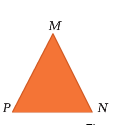  Lados: Vértices: Ángulos internos: Diagonales:Figura 28Clasifique según la medida de los ángulos y lados cada triángulo de la figura 29.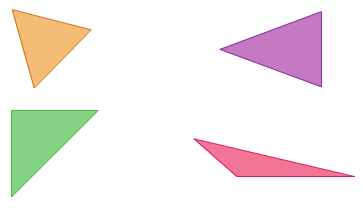 Figura 29Dibuje el siguiente triángulo de acuerdo con las medidas dadas: ,  y  y clasifíquelo.  Dibuje el siguiente triángulo de acuerdo con las medidas dadas: ,  y y clasifíquelo. Dibuje un triángulo con todos sus lados iguales a 5 cm y clasifíquelo.ÁREA:  MATEMATICASÁREA:  MATEMATICASÁREA:  MATEMATICASDOCENTE: DOCENTE: ASIGNATURA: MATEMÁTICAS, GEOMETRÍA Y ESTADISTICAASIGNATURA: MATEMÁTICAS, GEOMETRÍA Y ESTADISTICAASIGNATURA: MATEMÁTICAS, GEOMETRÍA Y ESTADISTICAESTUDIANTE:ESTUDIANTE:GRADO: CICLO IIIMÓDULO: 2ANEXO: 9TIEMPO:FECHA: ____/ ____ / ____